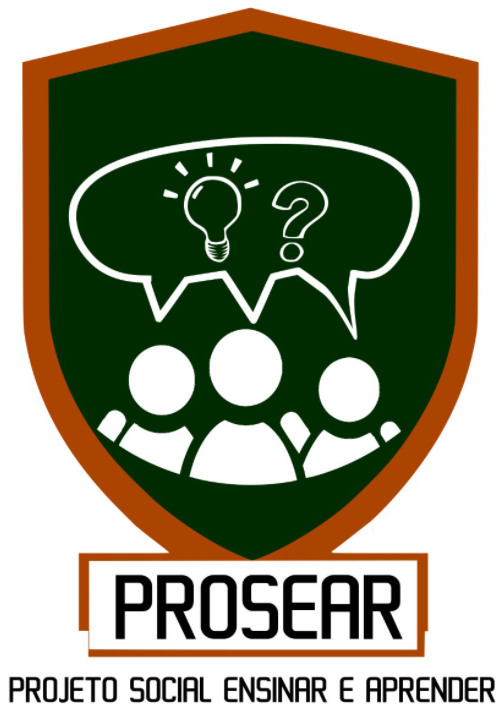 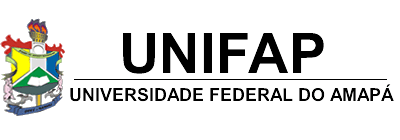 Site página oficial do projeto: https://www2.unifap.br/prosear/Coordenador Geral: Marquinhos Albuquerque (96) 9 9155-3447Sede do Projeto Rod. Juscelino Kubitschek, km 02 - Jardim Marco Zero, Macapá - AP, 68903-419, Bloco Q, Sala 4. /Bloco dos Professores – Sala Térreo Coordenação do Curso de História PARFOR.